Izbirni predmet: KEMIJA V OKOLJU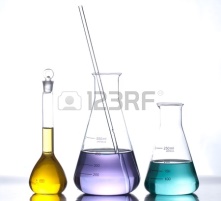 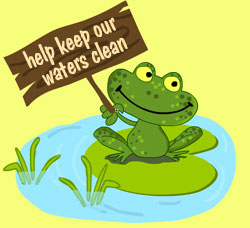 Si rad/-a v naravi in v laboratoriju?Ta zanima eksperimentalno-terensko delo?Kdo? K izbirnemu predmetu so povabljeni učenci 8. in 9. razreda ne glede na učni uspeh in predznanje. Kako bo delo potekalo? V skupinah po 3-4 učence.Kaj bomo delali? Velik poudarek bo na samostojni izvedbi eksperimentalno-terenskega dela: pridobivanju in povezujejo pomembnih podatkov o stanju domačega okoljaopazovanju, naučiti se pravilno odvzemati vzorce vode, zraka in zemlje;naučiti se delati s kovčki za analizo vode in zemlje;na aktivnem preučevanju treh naravnih virov: vode, zraka in zemlje ter vplivov onesnaževanja na zdravje ljudi, ravnanju z odpadki … Eksperimentalno delo se bo izvajalo v okviru terenskega, sodelovalno-raziskovalnega ali projektnega dela. Učenci lahko tudi sami izpostavijo probleme s področja naravoslovnih znanosti, ki bi jih želeli raziskati, s čimer jim omogočimo aktivno udeležbo pri izbiri učnih vsebin in spodbujamo aktivno ter avtonomno učenje.Ajda Medvešek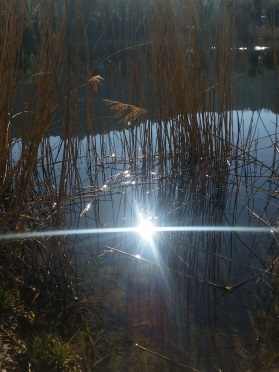 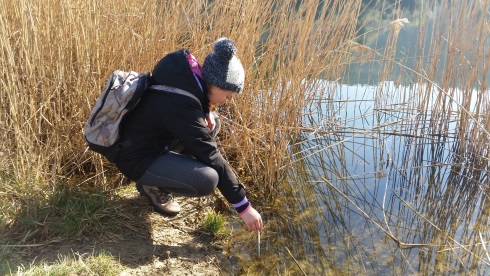 